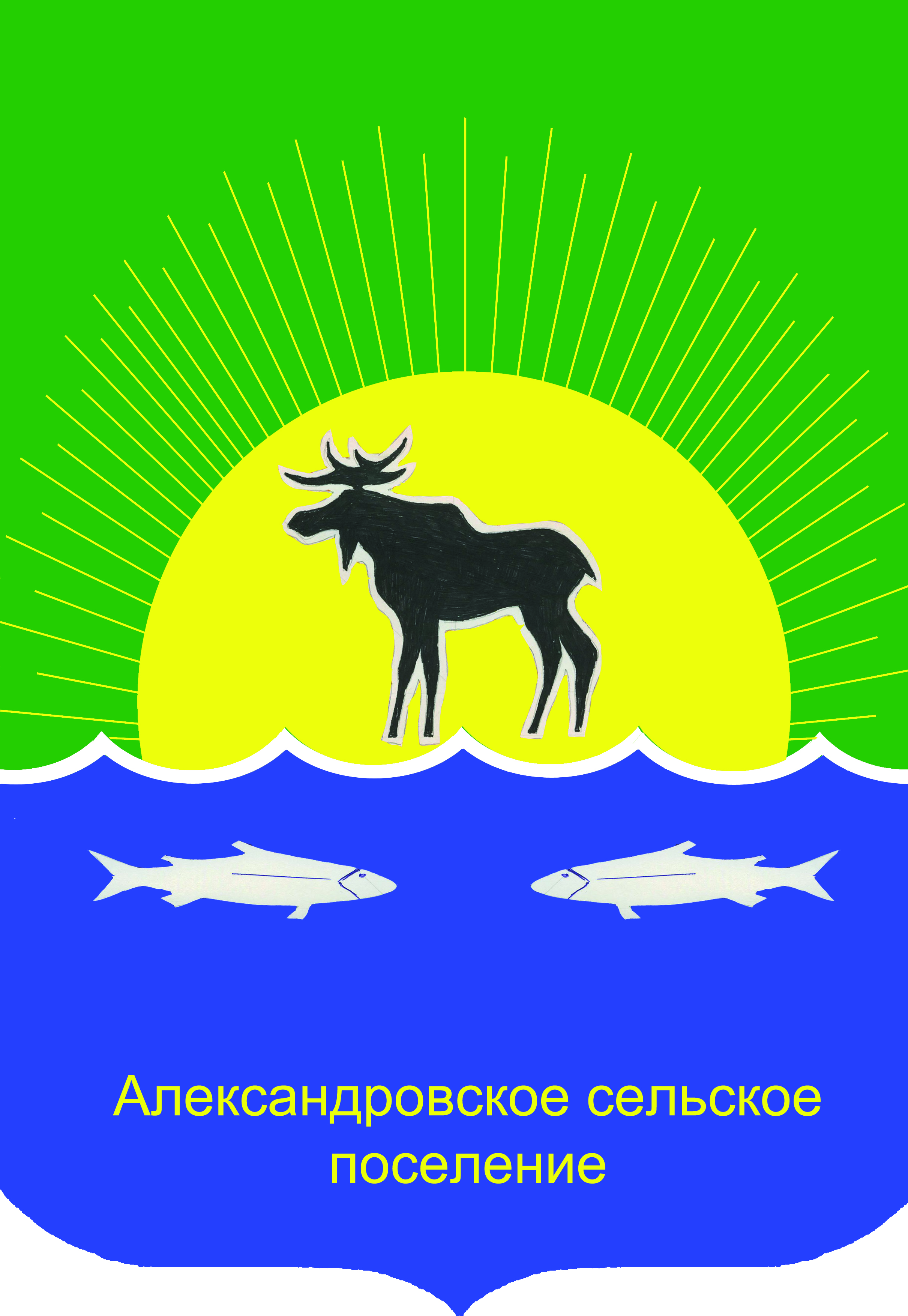 АДминистрация Александровского сельского ПОселенияПОСТАНОВЛЕНИЕ07.11.2022		   				            	                  № 436с. Александровское«Об утверждении технического задания на разработку инвестиционной программы в части учёта мероприятий по приведению качества питьевой воды в с. Александровское Александровского района Томской области в соответствие с установленными требованиями»  В соответствии Федеральным законом от 17 декабря 2011 года № 416-ФЗ «О водоснабжении и водоотведении», постановлением Правительства РФ от 29 июля 2013 года № 641 «Об инвестиционных и производственных программах организаций, осуществляющих деятельность в сфере водоснабжения и водоотведения», Уставом муниципального образования «Александровское сельское поселение»,ПОСТАНОВЛЯЮ:Утвердить Техническое задание на разработку инвестиционной̆ программы в части учета плана мероприятий по приведению качества питьевой воды в с. Александровское Александровского района Томской области в соответствие с установленными требованиями, согласно приложению.Настоящее постановление вступает в силу на следующий день после его официального опубликования на официальном сайте администрации Александровского сельского поселения www.alsadmsp.ru.Контроль за исполнением настоящего постановления оставляю за собой.Глава поселения                                        Подпись	                   Д. В. ПьянковТкаченко Елена Валерьевна 83825525510Приложение к постановлению Администрации Александровского сельского поселения     от 07.11.2022г № 436ТЕХНИЧЕСКОЕ ЗАДАНИЕНА РАЗРАБОТКУ ИНВЕСТИЦИОННОЙ ПРОГРАММЫ В ЧАСТИ УЧЁТА МЕРОПРИЯТИЙ ПО ПРИВЕДЕНИЮ КАЧЕСТВА ПИТЬЕВОЙ ВОДЫ В С. АЛЕКСАНДРОВСКОЕ АЛЕКСАНДРОВСКОГО РАЙОНА ТОМСКОЙ ОБЛАСТИ В СООТВЕТСТВИЕ С УСТАНОВЛЕННЫМИ ТРЕБОВАНИЯМИОБЩИЕ ПОЛОЖЕНИЯТехническое задание на разработку плана мероприятий по приведению качества питьевой воды в населённых пунктах муниципального образования«Александровское сельское поселение» в соответствие с установленными требованиями на 2023 – 2025 годы (далее по тексту соответственно – Техническое задание, План мероприятий) разработано на основании:Земельного кодекса Российской Федерации;Федерального закона от 30 декабря 2004 года № 210-ФЗ «Об основах регулирования тарифов организаций коммунального комплекса»;Федерального закона от 17 декабря 2011 г. № 416-ФЗ «О водоснабжении и водоотведении»;Приказа Минстроя России от 04 апреля 2014 года № 162/пр «Об утверждении перечня показателей надежности, качества, энергетической эффективности объектов централизованных систем горячего водоснабжения, холодного водоснабжения и (или) водоотведения, порядка и правил определения плановых значений и фактических значений таких показателей»;Постановления Правительства Российской Федерации от 29 июля 2013 года № 641 «Об инвестиционных и производственных программах организаций, осуществляющих деятельность в сфере водоснабжения и водоотведения»;Приказа Министерства регионального развития Российской Федерации от 6 мая 2011 года № 204 «О разработке программ комплексного развития систем коммунальной инфраструктуры муниципальных образований».ОБОСНОВАНИЕ НЕОБХОДИМОСТИ, ЦЕЛИ, ЗАДАЧИ РАЗРАБОТКИ И РЕАЛИЗАЦИИ ПЛАНА МЕРОПРИЯТИЙОсновная цель разработки и реализации плана мероприятий – выполнение мероприятий, направленных на приведение качества питьевой воды в соответствие с установленными требованиями.Перечень целевых показателей составлен на основе протоколов исследования воды на стороне потребителей от 2021 года;Задачи разработки плана мероприятий:обеспечение необходимых объемов и качества питьевой воды, выполнения нормативных требований к качеству питьевой воды;обеспечение подключения вновь строящихся (реконструируемых) объектов капитального строительства к системам водоснабжения с гарантированным объемом заявленных мощностей;обеспечение бесперебойной подачи качественной воды от источника до потребителя.Разработка и последующая реализация плана мероприятий должны обеспечить повышение надежности, качества и безопасности водоснабжения потребителей, снижение аварийности и износа, увеличение пропускной способности трубопроводов и улучшения качества воды.ЦЕЛЕВЫЕ ИНДИКАТОРЫ И ПОКАЗАТЕЛИЦелевые	индикаторы	–	показатели	качества поставляемых	услуг  водоснабжения.Доведение качества питьевой воды до требования уровня, соответствующего государственному стандарту, по следующим показателям:по цветности не более 20;по мутности не более 1,5 мг / дм3;по железу не более 0,3 мг / дм3;по аммиаку не более 2,0по марганцу не более 0,1 мг / дм3;СРОК РАЗРАБОТКИ ПЛАНА МЕРОПРИЯТИЙ4.1. План мероприятий разрабатывается в течение шести месяцев после утверждения технического задания.РАЗРАБОТЧИК ПЛАНА МЕРОПРИЯТИЙ5.1. Разработчик	плана	мероприятий	–	Муниципальное    казенное	учреждение «Тепловодоснабжение» Александровского  сельского поселения.ТРЕБОВАНИЯ К СОДЕРЖАНИЮ РАБОТВыполнить анализ существующего состояния водоснабжения с отражением основных проблем, не позволяющих обеспечить необходимый уровень качества питьевой воды в соответствие с установленными требованиями.Разработать план мероприятий по приведению качества питьевой воды в соответствие с установленными требованиями в течение трех месяцев с момента утверждения технического задания.Согласовать его с территориальным органом федерального органа исполнительной власти, осуществляющим федеральный государственный санитарно-эпидемиологический надзор – Управлением Роспотребнадзора по Томской области.План мероприятий по приведению качества питьевой воды в соответствие с установленными требованиями включаются в состав инвестиционной программы (при ее наличии).Определить объем финансовых потребностей на реализацию Плана мероприятий по приведению качества питьевой воды в соответствие с установленными требованиями.Финансовые потребности на реализацию мероприятий определить на основе укрупненных показателей стоимости строительства и реконструкции, действующей сметной нормативной базы (государственные элементные нормы, федеральные расценки).Объем финансовых потребностей на реализацию мероприятий определить посредством суммирования финансовых потребностей на реализацию каждого мероприятия.Финансовые потребности должны включать весь комплекс расходов, связанных с реализацией Плана мероприятий по приведению качества питьевой воды в соответствие с установленными требованиями:проектно-изыскательские работы;приобретение материалов и оборудования;строительно-монтажные работы;работы по замене оборудования с улучшением технико-экономических характеристик;пусконаладочные работы;проведение регистрации объектов;расходы, не относимые на стоимость основных средств (аренда земли на срок строительства и т.п.).Определить источники финансирования мероприятий.Источниками финансирования могут быть:собственные средства Муниципального казенного учреждения«Тепловодоснабжение» Александровского сельского поселения;финансовые средства, полученные от применения тарифов на подключение и надбавки к тарифам (при условии их установления);финансовые средства, определяемые в ходе реализации федеральных, региональных, муниципальных целевых программ.Необходимо привести распределение финансовых потребностей по определенным источникам финансирования, в том числе с распределением по годам и этапам реализации плана мероприятий.Выполнить расчет надбавок к тарифам (при необходимости).Обеспечить согласованность разрабатываемого плана мероприятий в рамках различных существующих программ (в том числе Схемы водоснабжения и водоотведения Александровского сельского поселения).Координацию работ по реализации плана мероприятий осуществляет Муниципальное	казенное	учреждение «Тепловодоснабжение» Александровского сельского поселения и Администрация Александровского сельского поселения.СОДЕРЖАНИЕ ПЛАНА МЕРОПРИЯТИЙПлан мероприятий должен состоять из описательной и табличной частей.План мероприятий должен содержать:цели и задачи разработки и реализации плана мероприятий;анализ существующего состояния систем водоснабжения и водоотведения;основные проблемы, не позволяющие обеспечить необходимый уровень объемов и качества воды;план технических мероприятий по системам водоснабжения, обеспечивающий состояния систем водоснабжения и условий их эксплуатации до уровня, задаваемого целевыми индикаторами, и подключение строящихся (реконструируемых) объектов к системам водоснабжения;объем финансовых потребностей, необходимых для реализации мероприятий плана мероприятий, с разбивкой по источникам финансирования;сроки реализации мероприятий плана мероприятий;контроль за выполнением плана мероприятий.СРОК РЕАЛИЗАЦИИ ПЛАНА МЕРОПРИЯТИЙСрок реализации плана мероприятий с 01 июля 2022 по 31 декабря 2023.В случае необходимости проведения расчета надбавок к тарифам и включения плана в инвестиционную программу проект плана мероприятий, расчет необходимых финансовых потребностей и источников финансирования необходимо согласовать с Департаментом тарифного регулирования Томской области.ПОРЯДОК ВНЕСЕНИЯ ИЗМЕНЕНИЙ В ТЕХНИЧЕСКОЕ ЗАДАНИЕПересмотр (внесение изменений) в утвержденное техническое задание осуществляется по инициативе Администрации Александровского сельского поселения или Муниципального казенного учреждения «Тепловодоснабжение» Александровского сельского поселения.Основаниями для пересмотра (внесение изменений) в утвержденное техническое задание могут быть:принятие или внесение изменений в иные программы (или иные документы), влияющие на изменение условий технического задания;внесение дополнительных и (или) исключение принятых при утверждении технического задания подключаемых к системам коммунальной инфраструктуры строящихся объектов, а также перечня земельных участков, обеспечиваемых инженерной инфраструктурой.Пересмотр (внесение изменений) технического задания может производиться не чаще одного раза в год.В случае если пересмотр технического задания осуществляется по инициативе Муниципального	казенного	учреждения «Тепловодоснабжение» Александровского сельского поселения, заявление о необходимости пересмотра, направляемое Главе администрации Александровского сельского поселения, должно сопровождаться обоснованием причин пересмотра (внесения изменений) с приложением необходимых документов.